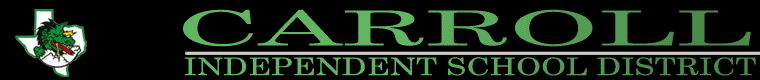 Booster ClubsandSchool Support OrganizationsGuidelines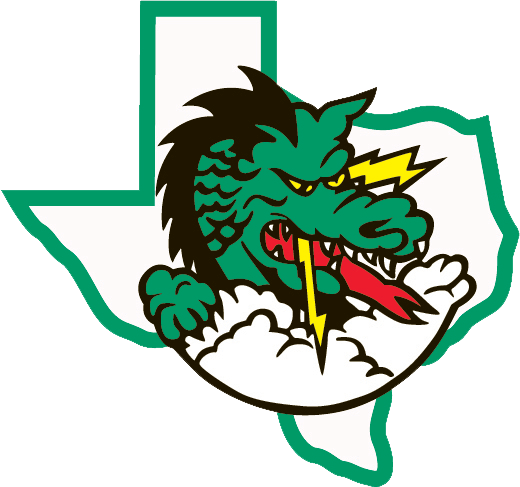 Carroll Independent School DistrictCreating an environment that fosters excellence.ForwardThis manual is designed to assist Booster Club officers, School Support Organizations (club(s) and/or organization(s)) and members by providing organizational and financial guidance.  Only approved organizations, operating under these guidelines and Carroll Independent School District (School District and/or CISD) policies and procedures shall be allowed to use the school name in support of its programs.  Facility use will be determined in accordance with District policies and procedures.  Specific questions regarding the organization’s activity should be addressed to the campus principal.TABLE OF CONTENTS	Organization	4	Federal and State Reporting	10	Sales Tax	12	Accounting for Transactions	14	Fundraising	19	Donations	22	Scholarship Programs	24	Tools for Success	26	Appendix	30	References	45OrganizationRole of the OrganizationBooster clubs and school support organizations shall organize and function in a way that is consistent with the District’s philosophy, objectives and adopted District Board policies, in accordance with affiliated governing bodies and UIL regulations as applicable.Each organization should maintain bylaws that are jointly reviewed on an annual basis by the campus principal and the organization’s officers.  The rules of membership shall be clearly stated in the bylaws.  Only active members in good standing shall be permitted to hold office or vote upon any matter of business of the organization.  The bylaws should address the organization’s fiscal year, structure and the method to be used to elect officers.  At a minimum, the organization shall elect the following officers on an annual basis.District employees may serve as an officer with the exception of the treasurer.  District employees are not authorized to sign checks or enter into any contract verbal or written.Individuals authorized to sign on the organization’s bank account cannot be related by blood or marriage or reside in the same household.There is an approval process to establish a support organization (see Appendix).PresidentTypically, the president of the organization is a parent/guardian who has been active in the organization.  The major duties include, but are not limited to, the following:Preside at all meetings of the organization;Regularly meet the designated campus representative regarding the organization’s activities;Resolve problems in the membership;Regularly meet with the treasurer of the organization to review the organization’s financial position;Schedule annual audit of records or request an audit if the need should arise during the year;Perform any other specific duties as outlined in the bylaws of the organization.Vice PresidentThe vice president acts as the president’s representative in his/her absence.  They must remain familiar with the organization.  The major duties include, but are not limited to, the following:Preside at meetings in the absence or inability of the president to serve;Perform administrative functions delegated by the president;Perform other specific duties as outlined in the bylaws of the organization.Note:  Larger organizations may find it necessary to elect several vice presidents with responsibilities over differing areas.  Such positions shall be clearly defined in the bylaws of the organization.SecretaryThe secretary is responsible for keeping accurate records of the proceedings of the organization and reporting to the membership.  The secretary should ensure the accuracy of the minutes of the meetings, and have a thorough knowledge of parliamentary law and the organization’s bylaws.  The major duties include, but are not limited to, the following:Report on any recommendations made by the executive board of the organization if such a governing board is defined by the bylaws;Maintain the records of the minutes, approved bylaws and any standing committee rules, current membership and committee listing;Record all business transacted at each meeting of the organization as well as meetings of any executive board in a prescribed format;Maintain records of attendance of each member;Conduct and report on all correspondence on behalf of the organization;Other specific duties as outlined in the bylaws of the organization.TreasurerThe treasurer is the authorized custodian of the funds of the organization.  The treasurer receives and disburses all monies indicated in the budget and prescribed in the local bylaws or as authorized by action of the organization.  All persons authorized to handle funds of the organization should be covered by a fidelity bond in an amount based upon the organization’s annual income and determined by the executive board.  The major duties include, but are not limited to, the following:Serve as chairperson of the Budget and Finance Committee if prescribed within the bylaws of the organization;Issue a receipt for all monies received and deposit said amounts on a daily basis;Present a current financial report to the executive committee and general membership within thirty days of the previous month end;Maintain an accurate and detailed account of all monies received and disbursed;Reconcile all bank statements monthly as received and resolve any discrepancies with the bank immediately;File sales tax reports as required by the comptroller’s office (monthly, quarterly, or annually);File annual IRS form 990 in a timely manner, and submit a copy of this filing to the District’s Financial Services office no later than the date the report is due to the IRS, depending on your fiscal year.Submit records to audit committee appointed by the organization upon request or at the end of the year;Other specific duties as outlined in the bylaws of the organization;File current financial reports with the campus principal and District’s Financial Services Department on an annual basis, no later than 9/30/YYYY each year; Submit GASB 39 information form to the District’s Financial Services Department annually by August 1 (see Appendix).Notes:  Due to the increasing requirements placed on charitable organizations by the Internal Revenue Service, it is strongly recommended that the treasurer have an accounting background.ParliamentarianThe primary duty of the parliamentarian is to advise the presiding officer on parliamentary law and matters of procedure when requested.  The president or presiding officer of the organization alone has the power to make decisions or rule on a point of order.  Thus, after the parliamentarian has given advice, the presiding officer must make the ruling to the organization, but is not obligated to follow the recommendation of the parliamentarian.  The parliamentarian should be thoroughly familiar with the bylaws and any standing rules of the organization.  It is recommended that a copy of Robert’s Rules of Order is maintained by the organization and referenced as needed.Election of OfficersThe election of officers of the organization will occur annually within the timelines and manner prescribed by the booster club and school support organization bylaws.  Annual election of officers should take place prior to June 1 so that the newly elected officers may be in place for the start of the next school year.  The transfer of records and audit of accounts should be completed no later than July 1, of each year.Officers may be elected in a variety of methods (simple majority, secret ballot) in accordance with the organization’s bylaws.  The election of officers should be from a slate of officers presented by the nominating committee in the spring of each school year.  Recommendations may also be taken from the floor at the time of the vote in accordance with Roberts Rules of Order.  At no time should officers be appointed without the input and approval of the membership.  A District employee may not serve as the treasurer nor be authorized to sign checks for the organization.The organization shall provide the name, address, email address and telephone number of the newly elected officers and the authorized signers of bank accounts (annually – no later than 9/30/YYYY) to the campus principal or designee.  Any changes in positions shall be reported to the campus principal in a timely manner.  (See appendix for Booster Clubs & School Support Organizations Officer Information Form).The District may at their discretion conduct background checks on all officers elected or appointed to the Executive Board of the organization, at the expense of the district.Standards for MeetingNotice of all meetings of the organization should be published at the campus 72 hours prior to the meeting date, except as provided by the organization’s bylaws.  The notice should clearly indicate the date and time of the meeting and the items to be discussed.  Such organization meetings may not occur without the campus principal or designee in attendance.Business determined at the meetings without adequate campus representation shall be considered null and void.  If an organization feels that it is necessary to meet without a campus administrator or sponsor, the Director of Finance should be contacted for an acceptable replacement.Training RequirementsTwo members from each organization’s executive board (preferably president and treasurer) are required to attend the District’s annual booster clubs and school support organizations training.  Training requirements should be implemented into the operations of the organization.Special CommitteesSpecial committees are created for a specific purpose and voted upon by the membership.  The committee is automatically dissolved as soon as that purpose is accomplished and the committee report is made.  The special committee may not be able to complete its assignment during a school year and members may function into the ensuing year until the purpose of the committee has been achieved.  Individuals who have a conflict of interest shall not be allowed to serve as members of the committee.  For example, senior parents would not be included on a scholarship committee since their child is a potential recipient of the monies.Audit CommitteeAt the end of the fiscal year, an audit of the organization’s financial records should be conducted.  The audit should be performed by someone who is independent from the day-to-day financial activities.  Ideally, the audit should be performed by a group of three individuals; however, if the membership size does not allow, the audit may be performed by two individuals.  The primary objectives of the audit are to:Verify the accuracy of the treasurer’s financial reports;Ensure that the club’s cash balances are accurate;Determine that established procedures for handling organization funds have been followed;Ensure that expenditures have been appropriately received and occurred in a manner consistent with the organization’s bylaws;Ensure that all revenues have been appropriately received and recorded;Submit a copy of the audited financial report to the Director of Finance no later than August 1 following the end of the fiscal year.The audit committee shall make a report to the general membership upon completion of the audit.  Any discrepancies noted shall be brought to the attention of the president of the organization and a resolution reached prior to presentation.  All officers of the organization shall make records available as requested by the committee.Suspected Fraud / IrregularitiesSuspected violation of guidelines, fraud, or misappropriation of funds must be reported to the parent organization, campus principal, and Director of Finance.Rules for DissolutionTo dissolve an organization, a resolution shall be adopted by the organization (or the executive board if the organization is inactive) stating that the question of such a dissolution be submitted to a vote at a special meeting of the members having voting rights.  At least 30 days prior to the meeting, written or printed notice shall be given to each member entitled to vote stating that the purpose of such meeting is to consider the advisability of dissolving the organization.  The organization must determine the distribution and usage of treasury monies and other assets prior to dissolution.  In order to comply with Internal Revenue Service guidelines, care should be taken to ensure that excess funds are distributed within the framework of the organization’s original purpose – i.e. band booster funds would remain with the musical program at that particular campus.  Any other distribution of funds could void the organization’s tax exempt status and force it into a fully taxable situation.Liability Insurance ProtectionThe District strongly encourages organizations to obtain adequate insurance protection for liability and financial fraudulence.  Organizations should have various safeguards set up to protect the officers, membership, and funds that are raised.Organizations must provide adequate insurance coverage for activities conducted on school premises.  The District cannot provide insurance coverage for organizations.A General Liability Policy protects not only the organization, but protects the individual member.An Accident Medical Policy provides additional coverage for out-of-pocket medical expenses to help deter lawsuits and to provide coverage where the General Liability Policy does not.  This policy does not replace a liability policy but is a compliment.The Bond or Commercial Crime Policy is set up to protect money, scrip, and securities in the event they are embezzled, stolen, or fraudulently altered.The Officer’s Liability Policy is set up to protect the way the organization is managed and the decisions that are made by the board members.  These decisions include what type of fundraiser to have where to hold the event and any other managerial decisions.A Property Policy provides protection for the personal property of the organization from such perils as theft or fire.  One thing that most organizations do not realize is that the Property Policy can also protect fundraising merchandise, auction items, and raffle prizes.Organizations with insurance must supply a copy of the policies to the office of the Director of Finance.Background / Security ChecksAll organization volunteers are required to obtain a background check prior to any activity at the campus.For more information please see the CISD website for the Volunteer Program details.Gathers information from the Texas Department of Public Safety (DPS) and Federal Bureau of Investigation (FBI) databasesOrganizations are provided with APPROVED or DENIED status only.  No details are given.All persons entering District facilities are required to check in through the front office for security clearance using the District’s software system.Contracts / SponsorshipsDistrict employees serving as an officer may not enter into a contract, verbal or written.Sponsorships and/or donations shall not be solicited or accepted if they:are obscene, vulgar, or otherwise inappropriate for the age and maturity of the audience;endorse endangering the health or safety of students;promote illegal use of drugs, alcohol, or other controlled substances;advocate violation of school rules and fall within the standard described in LIMITATIONS ON EXPRESSION in Board Policy FNAA (Legal).advocate imminent lawless or disruptive action and are likely to incite or produce such action;include hate literature that scurrilously attacks ethnic, religious, or racial groups, and similar publications aimed at creating hostility and violence if they fall within the standard described in LIMITATIONS ON EXPRESSION in Board Policy FNAA(Legal);would result in material and substantial interference with any school educational and/or curricular-related activity or blocks or impedes the safe flow of traffic within hallways and entrances and exits of the school.Organizations may not directly hire or contract with individuals or organizations to work with students.  Any organization may donate funds to the District, to be used for mutually agreed upon activities allowing support of student learning while maintaining proper controls and safeguards.Federal and State ReportingThis section provides general tax information.  It is each organization’s responsibility to seek competent professional tax advice for its own tax reporting and filing requirements.  The information provided in this document is not intended to be specific or all inclusive.Application for Federal Tax Exempt Status 501(c)(3)General instructions on the rules and procedures for federal tax exemption may be found in Internal Revenue Service (IRS) Publication 557 – How to Apply for Recognition for Exemption for an Organization.Booster clubs and school support organizations must apply for exemption from federal taxes on Form 1023, Application for Recognition of Exemption under Section 501(c)(3).The application must be accompanied by Form 8718, User Fee for Exempt Organization Determination Letter Request, which provides a user fee to be paid to the IRS, depending on the anticipated annual gross receipts.  Upon acceptance of the organization’s exempt status by the IRS, a determination letter will be received as evidence of approval.  The letter should be kept in a safe, permanent location as it will be used time and again to prove the organization’s tax exempt status.Each organization should submit a copy of the determination letter issued by the IRS with regard to the organization’s exempt status with the GASB 39 information form, to the Director of Finance.Note:  Instructions for completing these forms and copies of these forms can be found on the IRS website at www.irs.gov under “Forms and Publications.”  The IRS main number is 1-800-829-1040, and the Tax-Exempt section is 1-877-5500.Application for Employer Identification Number (EIN)The IRS requires all organizations that conduct business to have their own Employer Identification Number (EIN).The EIN is obtained with the SS-4 Form from the IRS.  (A member’s social security number should not be used as the organization’s EIN).  The EIN will be the number used to establish a bank account for the organization.The organization must file its Articles of Incorporation and Bylaws with the Secretary of State’s office as a non-profit association.  Typically, an attorney licensed in the State of Texas completes the articles of incorporation.  Further information may be obtained on the Secretary of State’s web site at www.sos.state.tx.us.When a number is assigned to the organization, ensure that the paperwork is maintained in a permanent file from year to year, this is a permanent document for the organization.The recommended fiscal year end for an organization is June 30.Note:  An organization may now apply for an EIN number online on the IRS website at www.irs.gov under “Forms and Publications” insert “employer identification number” and continue to complete the application process online.Annual Filing RequirementsEvery organization exempt from federal income tax under section 501(c)(3) is required to determine the necessity of filing an annual Form 990, Return of Organization Exempt from Income Tax.  It is the responsibility of the organization to determine whether filing is required and, if so, to complete the requisite filing.Further, even though organizations are recognized as tax exempt, they may be liable for tax on the portion of income deemed to be unrelated business income (UBI).  UBI is income from a trade or business activity, regularly carried on that is not substantially related to the charitable, education or other purposes that are the basis for the organization’s exemption.  Each organization must determine whether additional forms must be filed in this regard.  More information may be obtained from Publication 598, Tax on Unrelated Business Income of Exempt Organizations.  Public DisclosureA nonprofit organization must provide copies, on request, of its original application for tax exemption including any supporting documents filed by the organization in support of its application, plus any letter document issued by the IRS in connection with the application.  In addition, the organization must provide copies of its annual IRS information returns for the past three years, including all schedules and attachments.  When a request for information is made in person, the booster organization and school support organization is required to furnish the requested information immediately under IRS guidelines.  Further, the organization will be required to comply with the timelines established by the Texas Public Information Act, Texas Government Code Chapter 552.Organizations are exempt from the above requirements, with the exception of requests under the Texas Public Information Act, if they have made the documents widely available, such as posting them on a web site, or if it can be demonstrated that the requests are part of a harassment campaign.  Requests made under the Texas Public Information Act may be subject to limited exceptions and should be immediately forwarded to the campus administrator for review.  If the organization elects to post the information on a web site, specific IRS criteria must be followed which produces an exact reproduction of the information; HTML format is not acceptable.  It is acceptable to post financial information in a database of other charitable organizations such as GuideStar which can be located at www.guidestar.org.Organizations and school districts must be vigilant to maintain their separate identities because failure to do so may subject the clubs and organizations to the Texas Public Information Act.Record KeepingThe transfer of records and audit of the accounts should be completed no later than July 1st of each year.  Organizations should check with State and Federal guidelines regarding length of time records need to be kept.Sales TaxApplication for State Sales Permit Number Taxable Status of PurchasesAll organizations must apply for their own sales permit number.  They may not use another organization’s or the District’s sales tax exemption number.Application forms for a sales permit number may be obtained from the Texas Comptroller of Public Accounts.Organizations that have applied for and received a letter of exemption from sales tax do not have to pay sales and use tax when they buy, lease or rent taxable items that are necessary to the organization’s exempt functions.Each organization can have two tax-free sales days per calendar year according to the Texas State Sales Tax Law.No item purchased tax-free by an exempt organization can be used for the personal benefit of a private party or individual.An organization must provide the vendor with a valid signed exemption certificate when claiming state sales tax exempt status.  Exemption certificates do not require numbers to be valid nor is the vendor required by law to honor the exemption.Items which become the personal property of the student (cheerleader uniforms, band t-shirts, etc.) even though connected with a school or organization, are not exempt from tax.  Items which are purchased by the organization through budgeted funds as an award to a student are not taxable.Meals purchased by the organization for athletic teams, band, etc. on authorized school trips are exempt from sales tax if the organization contracts the meals.  The organization should pay for the meals with an organization check and provide an exemption certificate.Individual members of the athletic team, band, etc. may not claim exemption from the sales tax on meals they purchase while on a school authorized trip.Collection and Remittance of Sales TaxesThe organization shall collect sales tax on all taxable sales as appropriate to the location of sale.  This information may be obtained from the City Secretary’s office where the sale originates.When imposing sales tax, the organization has the option of:Example Only (use appropriate sales tax amount for area of sale)Adding the tax to the item’s selling price – thus, if the selling price of an item were $2.00 and the tax rate were 8.25%, the organization would collect $2.17 ($2.00 x 1.0825) from the buyer for each item sold, or Absorbing the tax in the item’s selling price – thus if the item sold for $2.00 including tax, the organization would retain $1.85 and remit $0.15 for sales tax.  If this method is used, divide the total sales by 1.0825 (assuming a tax rate of 8.25%) to find the taxable sales.  To determine the sales tax amount, subtract the taxable sales from the gross sales.Taxable Status of SalesOrganizations need not collect sales tax on the following:Admission tickets;Club memberships;Sale of food and soft drinks sold during a regular school day, subject to an agreement with the proper school authorities;Food and drinks sold at organization carnivals;Vending machine sales;Meals and food products, including candy and soft drinks, served in an elementary or secondary school during the regular school day;Candy and food items sold through fundraising drives by organizations or students of the school who are under eighteen years of age;Two tax-free sales of otherwise taxable merchandise per calendar year, per school, per organization are allowed.  A record of the sale should be maintained in the minutes of the organization.Therefore, state and local sales taxes shall be imposed and collected on all sales for:Items sold by the school store (i.e. pencils, erasers, paper, etc.);Any type of organization materials;Any other item sold as personal property (i.e. school pictures, uniforms, sweaters, etc.);All sales of items such as handicrafts, t-shirts, candles, cups, books, and school supplies sold by an organization during a fundraising drive;All other personal property except for those specifically excluded above;Sales tax should be filed in accordance with the Comptroller’s guidelines (typically on an annual basis).For questions regarding sales tax, call the Texas Comptroller of Public Accounts at 1-800-252-5555 or refer to www.window.state.tx.us.Accounting for TransactionsMethod of AccountingThere are a wide variety of computerized accounting packages available to assist the organization in accurate financial reporting; manual record keeping is not the recommended method of reporting.  Rather, each organization should adopt an accounting package or computerized accounting method to be used for several fiscal years.  Establishing records in a spreadsheet format is perfectly acceptable, although somewhat cumbersome.  It is preferable to adopt an accounting package for long-term use.  The packages chosen should be reviewed on a biannual basis for effectiveness and accuracy of financial reporting.  Packages should also be evaluated based upon their ease of use and overall cost, both financial and training, to the organization.At a minimum, the membership should be provided with a financial statement and bank reconciliation at each meeting.  The financial statement should detail the budget to actual expenditures and receipts.  Cash receipts and disbursement reports should be available for review when needed or at the annual audit.  Any individuals who actively coach or direct a UIL activity should not have control or signature authority over the organization’s funds.Cash Receipt ProceduresAll cash collections received by the organizations for fees, dues, fundraising, etc. should be deposited upon receipt.  All funds should be supported by some type of record documenting the source and amount of funds (tabulation of monies collected form; cash receipt form, ticket sales record, etc.).  Such documentation shall be readily available for audit purposes.Deposits shall be made daily.  All money should be deposited prior to holidays and weekends.Bank deposits should be prepared as follows to ensure the integrity of the financial reporting:Separate all currency and coins by denomination and carefully count and record it in the appropriate section of the bank deposit form.A tape may be run of any checks included in the deposit rather than indicating the checks individually on the deposit slip form.  A copy of the tape should be retained with your copy of the deposit records.Total the deposit slip.Tally the pre-numbered cash receipts and make certain that this total matches the deposit total.Attach the cash receipt verification with a copy of the deposit slip and file in date order.For large deposits, have another individual independently count the currency and coins, and verify that the amounts have been correctly recorded on the deposit slip.Both individuals should initial the deposit slip next to the currency amount on the deposit slip.Seal the deposit in a deposit bag in the presence of the second individual.  This is called dual control and places the organization in a better position to challenge any claim the bank may make that the currency received was not correct.District employees should not count, collect or secure an organization’s funds.  District employees may not have access to an organization’s lock box.Petty CashEach organization may maintain a petty cash account, unless prohibited by the organization’s governing body.  Strict controls should be maintained by keeping petty cash in a locked box accessible by only the treasurer and one other officer.  Control of the petty cash account by a district employee is not allowed.  The petty cash funds should be used for emergency purchases only.  All other purchases should be made with a check from the organization’s account.Upon disbursement through the petty cash account, a receipt for the purchase should be retained.  At any given time, the amount of the petty cash remaining and the aggregate total of the receipts on hand should equal the amount of the established petty cash account.Bank AccountTo open a bank account, the organization should first obtain an Employer Identification Number (EIN) from the IRS.  (See Federal and State Reporting section – Application for EIN).The school’s name should not be solely used on the organization’s checks or on its literature.  The use of the school name only might imply that the school or the District is responsible for any obligations entered into by the organization.  The name should include the organization’s name on the bank account.  Example:  John Doe High School Band Booster Club.All payments made with a check, should have two signatures.Individuals authorized to sign on the bank account cannot be related by blood or marriage or reside in the same household. District employees may not serve as the treasurer nor be authorized to sign checks for the organization.All funds received should be receipted and deposited within 24 hours of receipt.  Commingling of the organization funds and school activity funds is prohibited.District employees may not accept loans of funds from organizations.The Treasurer should reconcile the bank statement monthly and prepare a monthly financial report to the Board of Directors or Executive Board or Officers.ATM/debit cards are prohibited.Mailing AddressEstablish the organization’s mailing address.  (An official mailing address is required on several state and federal forms when creating the identity as a support organization; therefore, it is better to get this step done first).  The IRS and the Texas Comptroller’s Office recommend that each organization obtain a post office box (PO Box) or private mailing box (PMB) to use as the official mailing address of the support organization.  The address and box keys can be given easily to the new officers at the beginning of each new year.Please understand the importance of maintaining a consistent mailing address for the organization.It will save time since the organization will not have to update the address each year to the District, the Texas Secretary of State, the Texas Comptroller’s Office, the IRS, and bank.Support organizations receive several important documents from these agencies throughout the year, and if the address changes frequently, some of these documents could be lost or misplaced.  If the related school’s address is used as the support organization’s official address, the organization should be aware that it may not receive mail in a timely manner when school is closed (i.e. summer vacation and some holidays).The IRS mails forms and other correspondence to support organizations periodically.  If these forms are not completed and returned to the IRS within a specific time period, an organization could lose their tax-exempt status, thereby also losing their tax-exemption with the State of Texas and possibly face fines and penalties.The District does not recommend using a home address since organization officers’ change frequently.Disbursement of FundsAll requests for disbursements should be made from established budget line items.  If a request exceeds the budget or is for an item not previously included in the budget process, a vote of the membership should be taken prior to expenditure.  Direct payments and gifts to employees and alcoholic purchases are not permitted with organization funds.Organizations may not contribute funds in an effort to increase personnel allocations and/or stipends of a particular program or campus without the express approval of the appropriate District Administrator.A disbursement voucher should be completed for all expenditures regardless of the amount.  The appropriate supporting documentation (invoices, receipts, etc.) should then be attached to the disbursement form and filed in check number order.  At no time should a check be issued without the appropriate supporting documentation.Bank ReconciliationUpon receipt of the monthly bank statement, the balance indicated on the statement shall be reconciled monthly to the bank account balance in the general ledger as of the last day of the month.Items needed for reconciliation:Bank reconciliation formPrior month’s bank reconciliationBank statementCheck register and/or cash disbursements journalGeneral ledgerTo complete the bank side of the reconciliation form, perform the following steps:Indicate the ending balance per the bank statement.Check off outstanding checks from prior month’s bank reconciliation using the bank statement.Determine the outstanding checks by comparing the check register to the bank statement, including any remaining checks from the previous month.Determine the deposits in transit by comparing the cash receipts journal to the bank statement.Identify any bank charges and/or items that need to be corrected by the bank, such as check printing, returned check charges and material encoding errors.  These items should be grouped together under Other Adjustments.Total all items and enter the amount on the Adjusted Bank Balance line.To complete the general ledger side of the reconciliation form, perform the following:Indicate cash account ending balance from the general ledger.Compare the bank statement to the check register and list any cleared checks that were not posted.Indicate any outstanding returned checks.Indicate the interest earned per the bank statement; this amount should be immediately posted.Identify any items that need to be corrected on the general ledger (such as immaterial encoding errors) under Other Adjustments.Total all items and enter the amount on the Adjusted Cash Balance line.Compare the Adjusted Bank Balance to the Adjusted Cash Balance to make sure that they are in agreement.  If they are not, the reconciliation is NOT complete.  Examine the prior month’s reconciliation to ascertain that all items have been posted and/or corrected.If at all possible, a computerized reconciliation program should be used in conjunction with the organization’s financial package.1099 RequirementsInternal Revenue Service guidelines require that all payments for services in excess of $600.00 made to an individual by an organization be reported on a form 1099 on an annual basis.  The organization should secure an IRS form W-9 from the provider at the time of service to ensure that the organization has an accurate record of the tax payer identification number.  The organization must then issue a form 1099 to all qualifying vendors for services performed in the calendar year by January 31st.  The following guidelines can be used to determine if reporting is required:Risk of profit or loss – Independent contractors realize a profit or sustain a loss based on their success in performing the work or service.Continuing relationship – The relationship between an independent contractor and employer ends when the job is done.Compliance with instructions – Independent contractors cannot be told when, where, or how to do the job.Training – Independent contractors do not go through any type of instructional training period with a more experienced employee to learn how to do the job.  Independent contractors specialize in the field in which they have been employed and do not require training.Personal service required – The right of an independent contractor to substitute another’s services without the employer’s knowledge shows that one particular individual’s personal services are not being required by the employer.Integration into the business – The success or continuation of the business is not dependent on the independent contractor’s performance of the service.Control over the hiring, supervising, and paying of assistants – Independent contractors maintain control of their assistants.  The employer contacts the independent contractor if there is a problem, and the employer pays the independent contractor for the work done.  The independent contractor then pays the assistants directly.Set hours of work – An independent contractor sets working hours.A full-time work requirement – An independent contractor has the availability to work for more than one client.Working for more than one firm – An independent contractor has an established business in which they work for more than one firm.Worker’s availability to the general public – An independent contractor makes services available to the public on a regular and consistent basis.Working on the employer’s premises – An independent contractor works off-premises unless the nature of the service to be performed requires attendance at the employer’s work site.Required work order or sequence – An independent contractor does not need to be told in what order or how to do a job as he/she is considered an expert in the field.Required reports – An independent contractor is not required to submit oral or written reports.Payment by the hour, week, or month – An independent contractor is paid in a lump sum fee basis when the job is done.  An invoice must be generated to substantiate the payment.  Payment of business or travel expense – An independent contractor is responsible for his/her own business or travel expenses.  If paid by an employer, the employer must include the expense amount in the independent contractor’s 1099 (unless you can verify an accountable plan).Furnishing of tools and materials – An independent contractor has the necessary tools and materials to do the job.Investment in facilities – If the independent contractor maintains an office on the employer’s premises, he/she must pay a rent or lease payment for the office space as well as the overhead.Employers discharge rights – An independent contractor cannot be terminated as long as he/she is fulfilling the contract.Worker’s termination rights – An independent contractor may be held financially responsible for any loss the employer may suffer due to the incomplete, inaccurate or unsatisfactorily completed contract.The Internal Revenue Service web site, www.irs.ustreas.gov, may be accessed for forms and appropriate 1099 reporting requirements.  GASB 39 RequirementsThe Governmental Accounting Standards Board (GASB) Statement #39 requires school districts to consider financial activities of all parent teacher organizations, booster clubs, foundations and other fundraising entities for inclusion in the district’s financial statements.In order to determine whether financial information for these groups must be included, it is necessary to gather data regarding the financial activities of these organizations.This information is needed no later than October 1, annually.  The information provided should include financial records year ending August 31.  Keep in mind that external auditors who prepare the District’s audit may require additional information.See Appendix for form.FundraisingAll organizations shall complete a fundraising application for each type of planned, scheduled or anticipated event, activity, or product sale and receive the approval of the campus principal or designee.  This application details the vendor (if any), product to be sold or service to be rendered (see Appendix).  For safety reasons, the District highly discourages door-to-door solicitation.Individual AccountsTax exempt organizations, according to the IRS, must benefit a group as a whole instead of benefiting individual members of a group.  Therefore, individual accounts that credit individuals for their fundraising efforts may not be used.  All members of the organization must be treated equally and receive the same opportunity to benefit from the fundraising activities.Fundraising Participation and QuotasAccording to the IRS, tax exempt organizations may not require participation in fundraisers.  Benefits given by an organization cannot be distributed based on participation in a fundraiser or based on revenues individually generated in a fundraiser.  Therefore, a person cannot be denied the opportunity to receive benefit due to lack of participation in a fundraiser or because a specified amount of revenue was not raised.An organization may establish written criteria for giving certain benefits to an individual with a financial hardship.  If a student meets the written criteria established prior to a financial hardship situation arising, the student may then receive a benefit that others do not receive.  Such a benefit is an approved exception, by the IRS, to having all members receive an equal opportunity to benefit from fundraising activities.All organization fundraising efforts must be within federal, state and District guidelines and must be for the purpose of supporting the school program or group activity for which the organization was formed.RafflesOrganizations are permitted to hold raffles.  The State of Texas Attorney General’s ruling on raffles specifies that an organization must be in existence for at least three (3) years before they can conduct a raffle.  When a sponsoring organization awards a prize to persons selected by a game of chance from a pool of individuals who purchase a ticket representing a chance to win, it is considered a raffle.  Raffles are a legal activity for a charitable organization (it is not a legal activity for public school districts) provided each of the regulations listed below are followed:Each ticket must indicate the name and address of the organization, name of an officer, price of the ticket and a description of each prize valued at $10 or more.  No prize may be valued in excess of $50,000.Each organization may hold no more than two raffles per year and only one at a time.Tickets may not be advertised through paid advertising.A raffle price may not be cash.  (50/50 drawings).The booster club and school support organization must have the prizes in its possession before beginning the raffle or post a bond for the full value with the county clerk.Only members of the sponsoring organization may sell the tickets.The organization must complete a W2-G form to submit to the IRS if the prize exceeds $600.  A W-9 form must be completed by the winner or backup withholding at the rate of 31% must be collected by the organization, prior to releasing the prize.  Provided the prize value is less than $5,000 and a W-9 is completed by the recipient, the organization is under no obligation to collect tax.Phone solicitation may not be used to promote the event.No one may be compensated directly or indirectly for organizing or conducting a raffle or selling raffle tickets.Notes:Texas Occupations Code §2002.002(1-a) defines “money” as, “coins, paper currency or negotiable instrument that represents and is readily convertible to coins or paper currency.”Sponsorships and/or donations shall not be solicited or accepted if they:are obscene, vulgar, or otherwise inappropriate for the age and maturity of the audience;endorse endangering the health or safety of students;promote illegal use of drugs, alcohol, or other controlled substances;advocate violation of school rules and fall within the standard described at LIMITATIONS ON EXPRESSION at FNAA(Legal).advocate imminent lawless or disruptive action and are likely to incite or produce such action;include hate literature that scurrilously attacks ethnic, religious, or racial groups, and similar publications aimed at creating hostility and violence if they fall within the standard described at LIMITATIONS ON EXPRESSION at FNAA(Legal).would result in material and substantial interference with any school educational and/or curricular-related activity or blocks or impedes the safe flow of traffic within hallways and entrances and exits of the school.Any fundraising activity involving an award/prize of utilizing District property or facilities is prohibited.Co-VenturingCommercial Co-Venturing has become a popular form of fundraising.  Typically, businesses advertise a cooperative fundraising effort in which proceeds benefit the organization.Organizations may not be involved in the commercial activities of other organizations, including promotion of their goods or services.Organizations may not raise money for other organizations or individuals, no matter how worthy their cause.BingoOrganizations should consider all applicable regulations for bingo.  Detailed rules may be obtained from the Texas Lottery Commission by requesting a copy of the Bingo Enabling Act, the Charitable Bingo Administrative Rules and Bingo Operations Manual by calling 1-800-BINGO77.  A Charitable Bingo may not be advertised prior to actually receiving a license.Bingo may be conducted only in areas that have held an election to legalize the game.  Check with the city or county to see if it is legal in the area where the game would be conducted.Organizations will need to obtain the literature to learn all the requirements.  This is only a summation intended to give you a general idea of the level of involvement.The game must be open to the public.A prize may not exceed $500 in any single game or a series of prizes may not exceed $2,500 per occasion.  In the event merchandise is donated, the actual retail value may not exceed these dollar limits.The dollar amount to be awarded at the games may not be advertised.Door prizes or other free promotions are not allowed at a bingo event.All bingo supplies and equipment must be purchased from a licensed distributor.A 5% fee from the winners must be remitted to the state.A maximum of six events are allowable per year.Alcohol may not be served.Solicitation PermitsCities have rules, regulations, and ordinances that may apply to your fundraising activity.  Some cities may require a solicitation permit that is temporary or renewable on an annual basis.It is recommended that organizations contact the city where the activity is planned or advertisement of a fundraiser is to be distributed.Information may be found on a city’s web site under the Code of Ordinance section.Vendor SalesOrganizations may choose a vendor sale for fundraising.  A vendor sale is when the booster club and school support organization act as representatives for the fundraising firm by taking orders and earning a commission.The organization is not responsible for the payment of sales taxes on vendor sales.  Collections are forwarded to the vendor for remittance to the Texas Comptroller.  Additionally, vendor sale activities are not eligible as a tax-free sales day.  The Texas Comptroller of Public Accounts regards the booster clubs and school support organizations or other nonprofit entities as the sales agent for the fundraising firm and applies § 151.024 of the Texas Tax Code.DonationsSchool district staff and students are discouraged from accepting gifts of value.  Students engaged in UIL activities shall not accept gifts except as provided by UIL Constitution and Contest Rules.Donations to the District shall become the sole property of the District and not the accepting organization.  In accordance with Policy CDC(Local) and GE(Local) gifts to the District must meet the following criteria:Must have a purpose consistent with District purposes.Place no restrictions on the school program.Do not require the endorsement of a business product.Do not conflict with policies or actions of the Board or public law.Do not require extensive District maintenance.To be deductible as a charitable contribution, a payment to charity must be a gift.  A gift to charity is a payment of money or transfer of property without receipt of adequate consideration and with donative intent.  Generally Accepted Accounting Principles (GAAP) require that the asset be recorded at its fair market value at the time of the donation.  The District will make no determination of value for Internal Revenue Service purposes.A gift or grant to the school or District that may impact a campus (i.e. facility, grounds, infrastructure, technology, or curriculum), must have prior approval by the appropriate administrator prior to the purchase of such gift.All donations to general operating funds must be reported to and accepted by the Carroll ISD Board of Trustees [Policy CDC(Local)].  Reports should be made as the donation occurs.  All documentation must be forwarded with the donation.  (See Appendix for Donation Acknowledgement form).  Donations to Trust Agency Funds (4XX/865) must be presented to the Board for informational purposes only.Equipment or Money DonationsCash should never be given for discretionary spending.  There are times when the best decision is to give funds to the school for a designated purpose.  Oftentimes, schools can purchase items at a significant discount where, if the organization writes a check, they will have to pay full retail price.  Other times, the organization may decide to fund a portion of a purchase the school is making.When the best fiscal decision is to have the school make the purchase, there are certain guidelines that must be allowed:The membership approves the gift to be made and its purpose.Funds are only given for a specific, designated purpose agreed to, in writing, between the organization’s president and the appropriate school official.The written agreement specifically states the nature of the item to be purchased, the manner in which it is to be used, the timeframe within which it is to be procured, and the agreements as to who is responsible for installation (if applicable), maintenance, and insurance, and to provide the organization with a copy of the invoice.Charitable FundraisingCharitable fundraising may not be conducted by any organization for an individual, no matter how worthy the cause.Alternatives:Texas PTA Emergency Needs Relief Fund.The Texas PTA established the Texas PTA Emergency Needs Relief Fund in 1995 to provide emergency assistance grants for victims of hurricanes, floods, tornadoes, catastrophic illness and accidents.  Financial aid is provided only to the truly needy and is consistent with that need.  Fundraising comes from tax-deductible donations from individuals and PTA’s.  Contributions may not be earmarked for a specific recipient.Establish a donation account at a local bank where donors make contributions directly to the bank.Title IXTitle IX is a federal law enacted in 1972 which protects individuals in education programs or activities from discrimination based on sex.  It states that, “No person in the United States shall on the basis of sex, be excluded from participation in, be denied the benefits of, or be subject to discrimination under any educational program or activity receiving federal assistance.”Title IX which is promulgated by the U.S. Department of Education, applies to all aspects of education and related programs, not just athletics.  It requires that equal opportunities be provided for members of both sexes.  It does not require that each team receive exactly the same services and supplies, but rather that the male and female programs, collectively, receive comparable levels of service, facilities, supplies, etc.Since support organizations and activities are included in the analysis of the District’s compliance with Title IX, support organizations should have an awareness of the law and the District’s requirement for compliance.  Inquiries/complaints concerning the application of Title IX and its implementing regulations may be referred to the District’s Title IX coordinator, Elaine Langston, Director of Personnel Services, at 2400 N. Carroll Ave., Southlake, TX  76092, 817-949-8218; or the Office of Civil Rights.Scholarship ProgramsThe District encourages scholarship programs that benefit students.Scholarships for Graduating SeniorsAll qualifying seniors must have the opportunity to apply for scholarship(s).The application process must be clearly communicated, and the application forms must be readily available to all potential applicants and their parent and/or guardian before the end of the first grading period of the academic year.The Scholarship Review Committee must consider all qualifying applicants.The Scholarship Review Committee must be appointed by the President of the booster club and school support organization before the first day of the academic year.The Scholarship Review Committee must be made up of an odd number (5-7) of members (parents from the organization who do not have children eligible for consideration for the scholarship, interested teachers, campus administrators, and/or the sponsor).  Many times the sponsor is an ex-officio member of the Scholarship Review Committee and not an actual voting member so that the sponsor is a source of additional information/input to the Scholarship Review Committee and a final review resource for the Scholarship Review Committee decisions.The qualification criteria for selection of scholarship winners (if any) must be communicated in writing to all potential applicants before the end of the first grading period of the academic year in which it is awarded and may not be changed during the scholarship award period.  Any changes to the scholarship qualification criteria must be recommended by the sponsor and voted on by the booster club and school support organization membership no later than the May booster club and school support organization meeting for changes effective in the upcoming academic year.The application scoring, decision materials, tabulations, notes, certified recordings, and/or any other documentation used by the Scholarship Review Committee in connection with a given applicant shall be made available upon written request to that applicant.  An open records request fee may be charged for this service.  The Scholarship Review Committee must retain the original materials for the period designated by the State Record Retention Schedule.Scholarship applicants shall be full time CISD senior students enrolled in the CISD for a minimum of one full semester prior to the application deadline.All completed applications must be turned in to the CISD Senior Counselor no later than the deadline set for local scholarship applications or April 15 (whichever comes first).All scholarship applications, which do not have the required information, will not be reconsidered at a later date if they are not submitted by the established deadline.Scholarship awards may not be “need” based, but applicants who have received full scholarships from other sources may or may not be eligible for local scholarships.The applicant’s intended major may or may not be a factor in the scholarship consideration.The applicant’s enrollment in an accredited institution (college, university, trade school, military academy, etc.) is a requirement for receiving scholarship funds.The Scholarship Review Committee may require an essay for judging purposes. Essay topics may be selected each year and given to all applicants, or the Scholarship Review Committee may allow each applicant to select their own topic upon the sponsor’s approval.If desired, essays should be original works of the applicant and be a minimum of 250 words and a maximum of 500 words.  The applicant must be willing to relinquish all rights to his/her work.  If an applicant is applying for multiple scholarships, the applicant must write multiple essays – the same essay cannot be used.  Essays must be submitted with the application in order for the applicant to be considered for a scholarship.  The essay should account for no less than 10 percent and no more than 20 percent of the total points or weight for the decision process.Other areas where scholarship points may be earned should include responsibility, character, outside activities, leadership, academics, attitude, behavior, attendance, participation, service, involvement, and others at the sponsor’s discretion.The organization may or may not require interviews of applicants in the decision process.  If an interview is part of the process, it must be communicated no later than the end of the first grading period of the academic year.  The applicant’s parent or guardian must be permitted to be present at any interview.  Interview topics must be communicated to the applicant not less than 72 hours prior to the interview.Student Scholarships for Campus-Related ActivitiesOrganizations may make a donation for funding scholarships for campus-related activities.Scholarships will be made available to students based on a criteria established by the organization and district, campus or program department.Applications will be made available through the campus counseling department or appropriate program department.The school counselor, program department head, principal and/or designee will verify qualification and determine approval of such scholarship to preserve the confidentiality of the student and his/her family.Tools for SuccessThe following guidelines apply to all organizations.  If a question should arise which cannot be resolved at the campus level, the Director of Finance or the Assistant Director of Finance should be contacted for clarification.Organizations Should:Hold all meetings publicly and publish notice in advance of meeting, according to the organization’s bylaws.Be voluntary and provide unified support for student success at school.Encourage involvement by all parents of students participating in the support activity.Use school facilities only with prior approval of the principal or designee.Obtain approval of the principal or designee for all fundraising activities.Have a campus administrator or designee present at all organization meetings.Submit a copy of current bylaws and operating procedures to the principal or designee.Submit the name, address, email address, and phone number of all current officers and the authorized signers of bank account to the Director of Finance.Provide adequate insurance coverage for the organization.Pay all taxes and other debts incurred by the organization in a timely manner.Comply with Board policies when donating money or gifts to the District.Comply with UIL guidelines, District policies, and Federal and State tax laws.Obtain Federal tax-exempt status.Obtain an Employer Identification Number.Obtain a State Sales Permit.Submit IRS Determination Letter and GASB 39 information form annually to the Director of Finance.Follow the same standards of conduct as district employees when chaperoning, sponsoring or attending student activities, including rules in the campus handbook.Organizations Should Not:Have authority in directing or influencing District employees in the administration of duties.Be involved in decision or policy making activities for a student group.Give a sponsor or coach a gift of cash in excess of the limits imposed by the UIL guidelines from any source in recognition of, or appreciation for coaching, directing or sponsoring student activities.Give anything (including awards) to students without prior approval from the school administration.  (Faculty sponsors wish-lists should have received prior approval from school administration before submission to an organization).Give a member any gift without the approval of the club membership.Employ or pay any member with the organization’s funds for services rendered.Sign contracts or pay expenses directly from the organization’s account for any arrangements for student travel associated with the organization without the prior approval of the principal.  (Organizations may donate money or merchandise to the school with prior approval of the administration).Use the District’s tax identification number as the organization’s identification number.Other Considerations:Any action taken at the meeting will be subject to review and revocation by the sponsor, principal or designee.Each individual student’s or group of student’s participation will be determined by the sponsor and the principal/designee, and not by the organization or any of its members.  Participation is considered to be a privilege and not a right, and will be based on a proven record of good conduct and dependability.  Lack of such demonstrated behavior on the part of anyone will be grounds for disapproval for participation and travel.There will be no student activities, parties, meetings, travel, or other gathering in the name of the organization unless prior permission has been received from the sponsor and the principal or the sponsor is present.  All activities will be under the auspices of the school and the district.School employee and student planning and preparation for activities supported by an organization will occur outside the school day or as approved by the principal/designee.Activities and travel sponsored by an organization must be outside the school day or as approved by the appropriate central office Administrator.The educational purposes of all activities should be a major consideration – there will be no travel for purely leisure or recreational purposes.Participation in any activity or travel associated with an organization’s activities is a privilege and not a right for all involved.  All student and employee travel will be under the auspices of the school and all participants will be approved by the sponsor and principal.No cash will be given to any school employee to use at his or her discretion.The purpose or consumption of alcoholic beverages while on school property, at school-related or school-sponsored activities, or in the presence of students, is specifically prohibited.Organizations shall not directly support political activities by providing campaign donations or placing advertisements in support of a particular candidate as doing so could jeopardize the tax-exempt status of the organization.Organizations may not contribute funds in an effort to increase the personnel allocations and/or stipends of a particular program or campus without the express written approval of the appropriate central office administrator.Organizations may not contribute funds for contracted services or campus travel to enhance professional development without the express written approval of the appropriate central office administrator.Top Ten Ways to Protect Your Organization Against EmbezzlementMoney should never be kept at a treasurer’s home.Two people should always count the money, and both should sign the receipt verifying the amount.Two signatures should be required for all checks.Have a member who does not have check signing authority review the bank statement monthly before giving it to the treasurer.  This person is looking for red flags including:  checks showing up in non-sequential order, checks made out to cash, cash withdrawals, checks written out to non-approved vendors, checks written for non-approved expenses, and checks written out to individuals.Never sign a blank check or a check made out to “cash.”The treasurer should arrange to deposit the money in the bank as soon after the conclusion of the project as possible.Money should be deposited into the organization’s bank account daily, even if the project is ongoing.All bills must be paid by check, never cash.Conduct an annual audit of the books.Make sure that you have a Bond Policy and make sure to follow the requirements to guarantee coverage.This information has been provided by AIM – Association Insurance ManagementTop Ten Things to Remember When FundraisingHave a specific goal for each fundraiser, regularly remind yourself and your volunteers of that goal, and promote it to the community.Assign an organized person to serve as fundraising chairman.If you are using a fundraising company, know the company or check out references and have a written contract.Select a program with a good service package that fits your needs.Make sure the product you are selling represents a good value at a fair price.Look for fundraising activities that have an educational value and promote community involvement.Delegate and involve as many volunteers as possible.Keep it short.  People lose interest in long projects.Don’t overdo it.  Remember, kids are in school to learn and parents can only afford so much.  Also, remember the children must never be placed in a position of risk.Have fun.  It’s got to be fun!This information has been provided by “Texas PTA Treasurer Chairman’s Guide.”APPENDIXQuestions to Answer Before You Commit to Creating a Support OrganizationRegistration and Approval FormBooster Clubs & Support Organizations Officer Information FormBooster Clubs & Support Organizations Fundraising ApplicationCompliance ChecklistDonation Acknowledgement FormGASB 39ReferencesQuestions to Answer Before You Commit to Creating a Support OrganizationSupport organizations provide an important support function to student groups; however, they also require a strong commitment from the members to work properly.  Therefore, deciding whether or not to form a support organization is a difficult decision that requires careful consideration of the pros and cons of formation.  Interested parents should discuss these issues with each other as well as the sponsor and the school principal or administrator.  The appropriate school principal and administrator must approve, in writing, the formation of an organization before any further action is taken to create a unique identity.Please remember that parents are not required to form an organization in order to support a student group.  Parents may still support a student group as parents through fundraisers and other activities in which the students are involved if the student group has a student (agency) activity fund is set up through the District.  All money generated would be considered the student group’s money and would benefit only that group of students.  Additionally, the District would be responsible for all the accounting and legal responsibilities of the student activity fund.The following are some questions to consider when deciding whether or not to form a support organization:Why do I want a support organization?What can a support organization accomplish that cannot be achieved through the use of a student activity fund?Do I have time to commit?Are there enough parents with time to commit?Am I willing to perform the necessary research, training, and paperwork to be in compliance with all District Board policies, affiliated governing bodies, UIL, state, and federal regulations? (This includes submitting required information to the Texas Comptroller’s Office and the IRS.)Have I read or will I read the rest of this handbook to discover my responsibilities once a support organization is formed?Have I spoken with other similar support organizations to determine what benefits/problems they have experienced?Have I spoken with the sponsor to obtain support for the formation of a support organization?Once you have decided to form a support organization:Obtain written approval of the school principal and central office administrator before proceeding with any other steps to create the identity as a support organization.  (See Registration & Approval Form in Appendix.)Final approval by the Assistant Superintendent for Financial Services is required.Send a copy of the written approval to the Financial Services Department.Establish the organization’s mailing address.  (An official mailing address is required on several state and federal forms when creating your identity as a support organization; therefore, it is better to get this step completed first).  The IRS and the Texas Comptroller’s Office recommend that each organization obtain a post office box (PO Box) or private mailing box (PMB) to use as the official mailing address of the support organization.  The address and box keys can be given easily to the new officers at the beginning of each new year.Please understand the importance of maintaining a consistent mailing address for the organization.It will save time since the organization will not have to update the address each year to the District, the Texas Secretary of State, the Texas Comptroller’s Office, the IRS, and bank.Support organizations receive several important documents from these agencies throughout the year, and if the address changes frequently, some of these documents could be lost or misplaced.  If the related school’s address is used as the support organization’s official address the organization should be aware that it may not receive mail in a timely manner when the school is closed (i.e., summer vacation, and some holidays).The IRS mails forms and other correspondence to support organizations periodically.  If these forms are not completed and returned to the IRS within a specific time period, an organization could lose their tax-exempt status, thereby also losing their tax-exemption with the State of Texas and possibly face fines and penalties.The District does not recommend using a home address since organization officers change frequently.Begin the process of creating the organization’s identity with the State of Texas and the IRS.MUST BE SUBMITTED TO FINANCIAL SERVICES ANNUALLYPLEASE COMPLETE BOTH PAGESCarroll Independent School DistrictBooster Clubs & School Support OrganizationsRegistration & Approval FormTo:	___________________________________  Location:_________________________________               (Principal or Administrator Name)			     (School or Department Name)Name of Organization:	________________________________________________________________Purpose of Organization:  _______________________________________________________________Student Group to be Supported:  _________________________________________________________Faculty Sponsor for Club:   ______________________________________________________________Current Number of Parent Supporters:  _____________________I agree with the following statements:I have spoken with the faculty member who will serve as the sponsor of the support organization and have received their permission to submit this registration form.I have read the Booster Clubs and School Support Organizations Guidelines thoroughly and agree to abide by the rules and guidelines it contains.I understand that noncompliance with any District policy or criteria may result in the disbanding of the support organization by the principal or the administrator.Submitted by:_______________________________________        _______________________________________	         Representative                    Date                                  (Sponsor)                          Date__________________________________________________________________________________      Street/Mailing Address                     City                          State                Zip __________________________________       Phone NumberBOOSTER CLUB REPRESENTATIVE:  STEP 2 – HAVE CAMPUS ADMINISTRATION COMPLETE PAGE 2                  ____________________________________________________________________________________Principal or Administrator Signature                            Date          Director of Finance                                     Date                                                                               OR____________________________________________________________________________________Principal or Administrator Signature                             Date       Director of Finance                                      DateThe original form should be sent to the representative of the support organization shown on the front of this form.Please make copies of BOTH SIDES of this form for:The SponsorThe Principal or AdministratorFinancial Services DepartmentMUST BE SUBMITTED TO FINANCIAL SERVICES ANNUALLYPlease type or printCarroll Independent School DistrictBooster Clubs & School Support OrganizationsOfficer InformationSubmit officer information to your supporting campus/department immediately following your organization’s election.  Annual elections must take place prior to June 1.  Information should be submitted even if officers have not changed from the previous year.  Any changes that occur during the year prior to the next election should be reported utilizing this form.  A copy of this form should also be maintained by the organization.School Year:_______________	Campus/Department supported:______________________________________Name of Organization:________________________________________________________________________President____________________________________________________________________________________Name (First AND Last name)____________________________________________________________________________________Street Address OR PO Box, City, State AND Zip Code_______________________________________________________________________________________________________     Phone number(s)                                                                                    e-mail addressVice President____________________________________________________________________________________Name (First AND Last name)____________________________________________________________________________________Street Address OR PO Box, City, State AND Zip Code_______________________________________________________________________________________________________     Phone number(s)                                                                                    e-mail addressTreasurer____________________________________________________________________________________Name (First AND Last name)____________________________________________________________________________________Street Address OR PO Box, City, State AND Zip Code_______________________________________________________________________________________________________     Phone number(s)                                                                                    e-mail addressSecretary____________________________________________________________________________________Name (First AND Last name)____________________________________________________________________________________Street Address OR PO Box, City, State AND Zip Code_______________________________________________________________________________________________________     Phone number(s)                                                                                    e-mail addressCompliance ChecklistThe following checklist serves as a guide to help ensure that organizations have complied with the District’s Board policies and guidelines, and federal and state regulations governing Booster Clubs and School Support Organizations.  Additionally, information documented here will help future officers continue with compliance efforts.This checklist is not all inclusive.  For questions concerning the items listed below, please refer to the applicable sections of this guideline.GeneralProvide the campus principal or designee with a list of officers at the beginning of each school year and as officer’s change.  Form provided in Booster Clubs and Support Organizations Guidelines Appendix.Provide the campus principal or designee with the organization’s constitution, by-laws, and operating procedures when they are originated.  In addition, provide updated copies as changes or amendments occur.Provide the support organization’s official mailing address.  This address should include the organization’s official name.FundraisingPlease refer to Carroll ISD Fund Raising Procedure at the following link:http://www.southlakecarroll.edu/pages/CISD/Depts/Financial_Services/FundraisingFinancial Matters  GeneralBank accounts used by the organization include:Bank Name                                                  Account Number________________________________		________________________________________________________________		________________________________________________________________		________________________________Determine the identification number used for the bank accounts.  The organization’s Employee Identification Number (EIN) should be used.  Do not use an individual’s Social Security Number, and do not use the District’s EIN.  The identification number used for the bank accounts is:_______________________________.Update the authorized signers on bank accounts as officers change.  The current authorized signers include the following organization officers:Name of Person                                                        Officer Position Held                                                                                District Employee?  (Yes/No)             Example:   John Doe					President / No________________________________		________________________________________________________________		________________________________________________________________		________________________________Provide a copy of the written Financial Report for the applicable school year to the campus principal or designee.Provide a copy of the report that indicates the results of the review of the organization’s financial information, including the Financial Report, to the campus principal or designee.Provide GASB 39 information to the District’s Financial Services Department annually by August 1.  (form provided in Booster Clubs and School Support Organizations Guidelines Appendix).  Additionally, provide a copy to the campus principal or designee.IMPORTANTThe Sponsor cannot be an authorized signer on any organization’s bank account.No employee of the District may be an authorized signer on the organization’s bank account or enter into contracts, verbal or written, on behalf of the organization.See Accounting for Transactions (Bank Account) in the Booster Clubs and School Support Organizations Guidelines.State Regulatory InformationThe following items need to be done only once at the origination of the organization:Determine whether the organization has obtained a Texas Sales Permit.  The organization’s Sales Tax Permit Number is:_________________________________.Determine whether the organization has obtained a limited tax-exemption from the Texas State Comptroller’s Office.  The organization has received a limited tax-exemption from the Texas State Comptroller’s Office:YesNoReminder:  Only those organizations with a limited tax-exemption from the Texas State Comptroller’s Office are entitled to the two (2) “one-day, tax-free” sales days.If the organization is incorporated, determine whether the organization has obtained an exemption from Texas franchise tax from the Texas State Comptroller’s Office.  Organization is incorporated: Yes NoIf the organization is incorporated, an exemption from Texas franchise tax was obtained from the Texas State Comptroller’s Office:YesNoThe following item is applicable each school year or calendar year:File the organization’s Texas State Tax Report as required.  The Texas State Comptroller’s Office determines whether the report needs to be filed quarterly or annually and is subject to change.  The organization files its Texas State Tax Report:QuarterlyAnnuallyFederal Regulatory InformationThe following items need to be done only once at the origination of the organization:Obtain an Employer Identification Number (EIN) from the Internal Revenue Service (IRS).  The EIN for the organization is:______________________________________.Determine whether the organization has received tax-exempt status as a public 501(c)(3) organization from the IRS.  If the IRS has approved the organization’s tax-exempt status, a Determination Letter would have been received from the IRS.  The organization received its tax-exempt status as a public 501(c)(3) organization from the IRS, and is on file with the organization’s records:YesNoIf a Determination Letter was received from the IRS approving your Organization as a public 501(c)(3) organization, determine whether the status as a public tax-exempt organization is temporary.If the tax-exempt status is temporary, the “Advance Ruling Period” ends on:  _____/_____/_____.									       MM    DD    YYYY	The following items may be applicable during each school year or calendar year.Determine whether the organization is in good standing with the IRS by calling the Exempt Organization Section of the IRS.Determine the necessity of filing an annual IRS Form 990.Official Year-End:		_____/_____/_____				MM    DD     YYYYDue Date for Return:		_____/_____/_____				MM    DD    YYYYIssue 1099 forms to qualifying vendors by January 31, each year.  If 1099 forms are issued, send information to the IRS by February 28, of each year.Booster Clubs and School Support Organizations GuidelinesAs the organization’s President or Treasurer change, give Booster Clubs and School Support Organization Guidelines to the new officers.Annually attend required update and information training for Booster Clubs/School Support Organization’s President and Treasurer.Guidelines are available on the District’s website.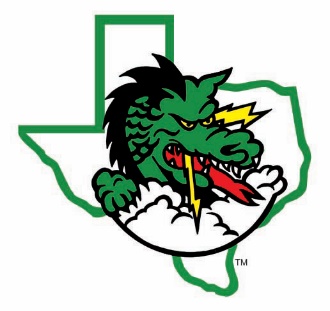 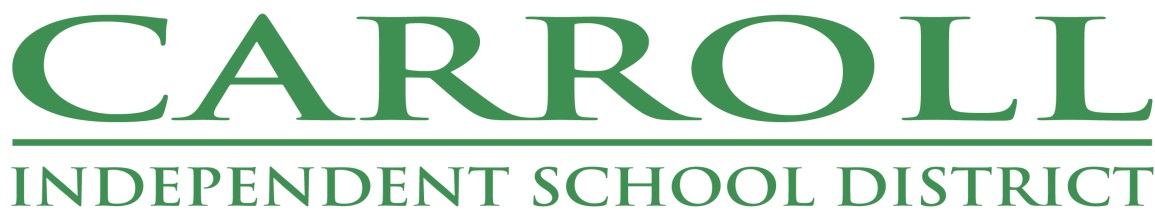 DONATION ACKNOWLEDGEMENT AND TRACKING FORMCarroll Independent School District is a public school district and is a political subdivision of the State of Texas.  The District is not a tax-exempt entity under the Internal Revenue Service (IRS) Code Section 501(c)(3).  However, the District is considered a tax-exempt organization that may receive charitable contributions according to the IRS Code Section 170(c)(1).  This section states that a charitable contribution means a contribution or gift to or for the use of:"A State, a possession of the United States, or any political subdivision of any of the foregoing, or the United States or the District of Columbia, but only if the contribution or gift is made for exclusively public purposes."The District may receive charitable contributions if they are for public purposes, such as benefiting a group and not an individual.  Contributions may be made to the District, District schools, District departments, or various District groups and clubs.  These charitable contributions are deductible by the contributor on their tax return.  The federal identification number of Carroll Independent School District is #75-6005011.Please note, contributions made to various parent or community organizations, such as PTOs and Booster Clubs, are not contributions to the District.  Since these organizations are separate entities from the District, the District’s tax-exempt status does not apply to these organizations.  These organizations must apply for their tax-exempt status under IRS Code Section 501(c)(3).  Evidence of their tax-exempt status would be a Determination Letter from the IRS.  When a PTO or Booster Club donates monetary or non-monetary items to the District, then the donation is considered a contribution to the District. Please keep this written acknowledgment of your donation for your tax records. Starting January 1, 1994, the IRS no longer accepts your canceled check as proof of any donation of $250 or more. Changes in tax law also require us to estimate the value of goods or services, if any, that have been rendered to you in return for your contribution, and to remind you that your contribution is deductible only to the extent that it exceeds what we have provided. Carroll Independent School District greatly appreciates the support of:through the monetary contribution of: $______________________._____   (circle one) Cash / Check #_______  and/or through the in-kind donation of items or services.Please describe purpose of donation below:  This contribution meets the Criteria for Acceptance as defined in Policy CDC(Local).  This support will assist the District in continuing to improve the educational environment.For CISD use: Were any goods or services rendered to the Contributor in return for the contribution above?      YES   /   NO   (circle one)If YES, description and estimated value:__________________________________________________________________________________Upon all approvals please forward copies of completed form to: 1) Contributor, 2) CISD Financial Services Dept., 3) CISD Dept./Campus RecipientDONATION ACKNOWLEDGEMENT AND TRACKING FORMPURPOSE	To provide an acknowledgement to contributors for their documentation and track the required approval of donations of cash or in-kind contributions made to the District.INSTRUCTIONS	CISD employees shall complete the contributor and contribution information sections of the form on behalf of the contributor.	Contributions of less than $5,000 in value that meet the CRITERIA FOR ACCEPTANCE as presented in Policy CDC(Local), as attached, may be approved and accepted by a budget managing administrator, or other approved designee on behalf of the Superintendent.  The receiving budget manager will process and deposit the contribution, if cash, and forward a copy of the completed and signed donation form to the Financial Services Department as part of the typical banking deposit documentation.	Disclosure of any products or services rendered in conjunction with the contribution must be provided by the receiving budget manager as set forth below.	If a contribution of cash, product, or services is valued at $5,000 or greater, the contribution must be approved by the Board of Trustees prior to acceptance and deposit, if cash, of the contribution per the Requirements provided below.ADDITIONAL APPROVAL REQUIREMENTS	Any contribution of $5,000 or more (and any subsequent contributions by the same donor in a fiscal year) must be taken to the Board for consideration of approval and acceptance prior to providing a copy of the completed Donation Acknowledgement and Tracking Form to the donor.  Approved forms shall be forwarded to the Assistant Director of Finance, in the Financial Services Department to prepare and submit for Board approval on the next available agenda.	A representative of the Financial Services Department will provide an approval certifying Board approval and forward a copy of the completed form to the other parties.DISCLOSURE REQUIREMENTS FOR CISD	If a contribution is made as a part of a program where the contributor receives something in exchange, then CISD must disclose the value of the item or service received.  For example, participation in a charitable golf tournament may be auctioned at $1,000.  If the value of the golf green fees are $100, the contribution is recorded at $1,000 cash and the value of the green fees are disclosed under signatures as “Green Fees of Golf Tournament at $100.00.”QUESTIONS	Please direct any questions regarding the use of this form to the Financial Services Department:	Laurie Grissom – Executive Director of Finance – x 8271  Laurie.Grissom@southlakecarroll.edu	Christy Stinson – Director of Purchasing & Risk Management – x 8275  Christy.Stinson@southlakecarroll.edu					__________________________________________Note:	For purposes of this policy, the terms “gift” and “donation” have the same meaning.					__________________________________________Unsolicited Gifts     Authority to Accept			The Board delegates to the Superintendent the authority to accept unsolicited gifts on behalf of the District. However, any gift that the potential donor has expressly made conditional upon the District’s use for a specified purpose, or any gift of real property, shall require Board approval.Once accepted, a gift becomes the sole property of the District. Criteria for Acceptance	The District shall not accept any gift that would violate or conflict with policies of or actions by the Board or with federal or state law. Before the Superintendent accepts a gift or recommends acceptance of a gift to the Board, as applicable, the Superintendent shall consider whether the gift:Has a purpose consistent with the District’s educational philosophy, goals, and objectives;Places any restrictions on a campus or District program;Would support a program that the Board may be unable or unwilling to continue when the donation of funds is exhausted;Would result in ancillary or ongoing costs for the District;Requires employment of additional personnel;Requires or implies the endorsement of a specific business or product [see GKB for advertising opportunities];Would result in inequitable funding, equipment, or resources among District schools or programs; Obligates the District or a campus to engage in specific actions; or Affects the physical structure of a building or would require extensive maintenance on the part of the District.Solicitations	An employee who solicits gifts on behalf of the District or for use in the fulfillment of his or her professional responsibilities shall comply with relevant state and federal law and any District administrative regulations.All donations solicited on behalf of the District, including solicitations in the name of the District or a campus, or donations solicited using District or campus resources, become the sole property of the District. Web-Based	An employee may solicit web-based donations of money or items forSolicitations	use by the employee in fulfilling his or her professional responsibilities or for the District’s use, including “crowdfunding.” However, an employee shall obtain prior approval from the «S» before using the name or image of the District, a campus, or any student. Must Be Submitted to CISD Financial Services AnnuallyCarroll Independent School DistrictGASB 39 FormThe Governmental Accounting Standards Board (GASB) Statement # 39 requires school districts to consider financial activities of all parent teacher organizations, booster clubs, foundations and other fundraising entities for inclusion in the district’s financial statements.In order to determine whether financial information for these groups must be included, it is necessary to gather data regarding the financial activities of these organizations.  The following information will enable the school district officials and auditors to determine if financial activities of the organization must be included in the annual financial report.This information is required no later than October 1, annually.  The information provided should include financial records year ending August 31.  Keep in mind that external auditors who prepare the District’s audit may require additional information.Name of Organization:_____________________________________________________________________Campus/Activity supported:_________________________________________________________________What is the activity of your organization:_______________________________________________________________________________________________________________________________________________What is your organization’s Tax ID number:______________________________________________________What is the date of your IRS Letter of Determination?  (Attach a copy)__________________________________What is the balance of your organization’s bank account, as of June 30?_______________________________What is your organization’s fiscal year end?_____________________________________________________Does your organization’s gross receipt normally exceed $50,000 per year?     Yes       No(IRS defines “gross receipts” as all revenues generated before subtracting any expenses)	If yes, did you file a Form 990 and Schedule-A last year?		  Yes    No	Date filed:__________________________________________________________	If no, were you exempt from filing Form 990 and Schedule-A?    Yes       NoWhat are the total annual contributions to the school district and/or students?________________I confirm that the information provided on this form is accurate to the best of my knowledge.___________________________________			_____________________________________Printed Name and Title					Phone Number___________________________________			_____________________________________Signature						DateReferencesWeb SitesCISD Web Site	www.southlakecarroll.edu	CISD Policy On-Line	www.southlakecarroll.eduInternal Revenue Service	www.irs.govUniversity Interscholastic League (UIL)	www.uil.utexas.eduState Comptroller	www.window.state.tx.usSecretary of State	www.sos.state.tx.usPTO Today	www.ptotoday.comNational Governing Body of Booster Clubs	www.boosterclubs.orgDistrict Phone NumbersAssistant Superintendent for Financial Services	817-949-8272Executive Director of Finance	817-949-8272Director of Purchasing & Risk Management	817-949-8272Accountant	817-949-8257Director Child Nutrition	817-949-8240Executive Director Technology	817-949-7053Director of Maintenance	817-949-8245Executive Director of Athletic Services	817-949-8300Campuses	Carroll Elementary School	817-949-4300     	Johnson Elementary School	817-949-4500	Old Union Elementary School	817-949-4600	Rockenbaugh Elementary School	817-949-4700	Walnut Grove Elementary School	817-949-4400	Durham Intermediate School	817-949-5300	Eubanks Intermediate School	817-949-5200	Carroll Middle School	817-949-5400	Dawson Middle School	817-949-5500	Carroll High School	817-949-5600	Carroll Senior High School	817-949-5800Other ResourcesInternal Revenue Service (main number)	800-829-1040Internal Revenue Service (tax-exempt section)	877-829-5500Texas State Comptroller	800-252-5555Texas Secretary of State	512-463-5555University Interscholastic League (UIL)	512-471-5883Association Insurance Management (AIM)	800-876-4044Received by:                                                                                   Date:                                APPROVAL of Support Organization:	                                                                      I, ___________________________________________,                                                                           (Principal or Administrator Name)____________________________________ at __________________________________________             (Position)                                                (School or Department Name)Authorize ___________________________________________________ to conduct student and                                 (Support Organization Name)organizational related activities for the benefit of _________________________________________.                                                                                      (Student Group/Campus)This registration approval is effective for the school year beginning ________________________and                                                                                                              (School Year)And will continue until the end of the school year.  A new form must be completed each year.           DISAPPROVAL of Support Organization:	                                                                      I, ___________________________________________,                                                                           (Principal or Administrator Name)____________________________________ at __________________________________________             (Position)                                                  (School or Department Name)do not authorize __________________________________________ to become a support organization                                     (Support Organization Name)Financial Services Department2400 North Carroll Ave, Southlake TX 76092817.949.8282  FAX  817.949.8277  www.southlakecarroll.eduName of Contributor (Company or Person)AddressContact Name / Phone NumberCarroll ISD may not assign, appraise, or certify a market value of in-kind donation items or services. The donor is responsible for obtaining and providing any required documentation of valuation to the IRS.Print Name/Title of District Administrator Receiving the ContributionPrint Name/Title of District Administrator Receiving the ContributionPrint Name/Title of District Administrator Receiving the ContributionSignature of District AdministratorSignature of District AdministratorSignature of District AdministratorSchool or Location / DepartmentDateDateDateFinancial Services Approval, certifying Board approval if greater than $5000Financial Services Approval, certifying Board approval if greater than $5000Financial Services Department2400 North Carroll Ave, Southlake TX 76092817.949.8282  FAX  817.949.8277  www.southlakecarroll.eduCarroll ISD220919OTHER REVENUESCDCGIFTS AND SOLICITATIONS(LOCAL)DATE ISSUED:  2/12/20171 OF 2UPDATE 107CDC(LOCAL)-ACarroll ISD220919OTHER REVENUESCDCGIFTS AND SOLICITATIONS(LOCAL)DATE ISSUED:  2/12/20171 OF 2UPDATE 107CDC(LOCAL)-AReturn form to:Carroll ISD -- Financial Services Department2400 N. Carroll AvenueSouthlake, TX  76092